PIE GRANTS REPORTPublic Information and Education mini-grants support the presentation and dissemination of information and perspectives that will stimulate enhanced environmental stewardship in any category eligible for Nebraska Environmental Trust (NET) funding.  These categories are habitat, surface and ground water, waste management, air quality, and soil management.  The grant expands dialogue on important current conservation topics and provides information on emerging or highly useful conservation methods.  All Nebraska individuals, private organizations, and public entities are eligible to apply for these funds.  Eight applications were received for 2017 third quarter.  These were the Nebraska Recycling Council – Recycling Hub and Spoke Workshops; Wachiska Audubon of Southeast Nebraska – Prairie Discovery Days; Alan Bartels – Childrens Book, “What’s Going Down in Prairie Dog Town?”; Platte River Whooping Crane Maintenance Trust, INC. – Crane Trust Educational Greenhouse; Nebraska Junior Academy of Sciences – Promoting Science Research in Nebraska; Prescribed Burn Task Force – Nebraska Prescribed Burn Education and Outreach; Southern Heights Food Forest – Building Groundwater Capacity; and the Douglas County Environmental Services – Stormwater Wizard. The Nebraska Legislature created the Nebraska Environmental Trust in 1992. Using revenue from the Nebraska Lottery, the Trust has provided over $265 million in grants to over 2000 projects across the state. Anyone – citizens, organizations, communities, farmers and businesses – can apply for funding to protect habitat, improve water quality and establish recycling programs in Nebraska. The Nebraska Environmental Trust works to preserve, protect and restore our natural resources for future generations.  http://www.environmentaltrust.org/	Fourth quarter 2017 applications are due October 6, 2017.  Grant forms and information can be found on our website, www.neacadsci.org.  Click on NAS and then click on Grants and Scholarships.  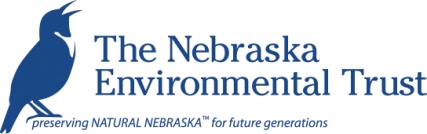 